Hinguar Primary School and Nursery - SECATHinguar Primary School and Nursery - SECATHinguar Primary School and Nursery - SECATHinguar Primary School and Nursery - SECATHinguar Primary School and Nursery - SECATKnowledge OrganiserKnowledge OrganiserKnowledge OrganiserKnowledge OrganiserKnowledge OrganiserReligious EducationYear 1      AutumnBig Question Who is a Christian and what do they believe?Big Question Who is a Christian and what do they believe?Prior KnowledgePrior KnowledgeApplication of KnowledgeApplication of KnowledgeApplication of KnowledgeYou should know that we all have individual beliefs and that some people believe in and follow the teachings of the Bible.Key Hinge Questions What do Christians believe about God?Why do Christians follow Jesus’ example?What does the Bible tell us about God?What does the Bible tell us about Jesus?How do Christians show they follow Jesus?Which symbols do Christians use to express ideas about God?You should know that we all have individual beliefs and that some people believe in and follow the teachings of the Bible.Key Hinge Questions What do Christians believe about God?Why do Christians follow Jesus’ example?What does the Bible tell us about God?What does the Bible tell us about Jesus?How do Christians show they follow Jesus?Which symbols do Christians use to express ideas about God?Share stories that help to show how Christians think of God.Describe some of the beliefs Christians hold about God.Look at art and recognise some symbols and images used to express ideas about God.Listen to music that expresses ideas about God.Talk to Christians about what they believe.Express/reflect on own questions about God.Share Bible stories about the importance of Jesus.Explore how Christians follow teaching from the Bible to guide their own actions.Share stories that help to show how Christians think of God.Describe some of the beliefs Christians hold about God.Look at art and recognise some symbols and images used to express ideas about God.Listen to music that expresses ideas about God.Talk to Christians about what they believe.Express/reflect on own questions about God.Share Bible stories about the importance of Jesus.Explore how Christians follow teaching from the Bible to guide their own actions.Share stories that help to show how Christians think of God.Describe some of the beliefs Christians hold about God.Look at art and recognise some symbols and images used to express ideas about God.Listen to music that expresses ideas about God.Talk to Christians about what they believe.Express/reflect on own questions about God.Share Bible stories about the importance of Jesus.Explore how Christians follow teaching from the Bible to guide their own actions.What will I know by the end of this topic?What will I know by the end of this topic?Key VocabularyKey VocabularyKey VocabularyI can talk about the fact that Christians believe in God and follow the example of Jesus.I can recognise some Christian symbols and images.I can talk about some Christian beliefs about God and Jesus.I can retell a story about what Christians may think about God and suggest what it means.I can talk about issues of good and bad, right and wrong arising from stories.I can ask questions about believing in God and offer my ideas.I can make links between what Jesus taught and what Christians believe and do.I can respond to a piece of Christian music and a Bible text that inspired it.I can talk about the fact that Christians believe in God and follow the example of Jesus.I can recognise some Christian symbols and images.I can talk about some Christian beliefs about God and Jesus.I can retell a story about what Christians may think about God and suggest what it means.I can talk about issues of good and bad, right and wrong arising from stories.I can ask questions about believing in God and offer my ideas.I can make links between what Jesus taught and what Christians believe and do.I can respond to a piece of Christian music and a Bible text that inspired it.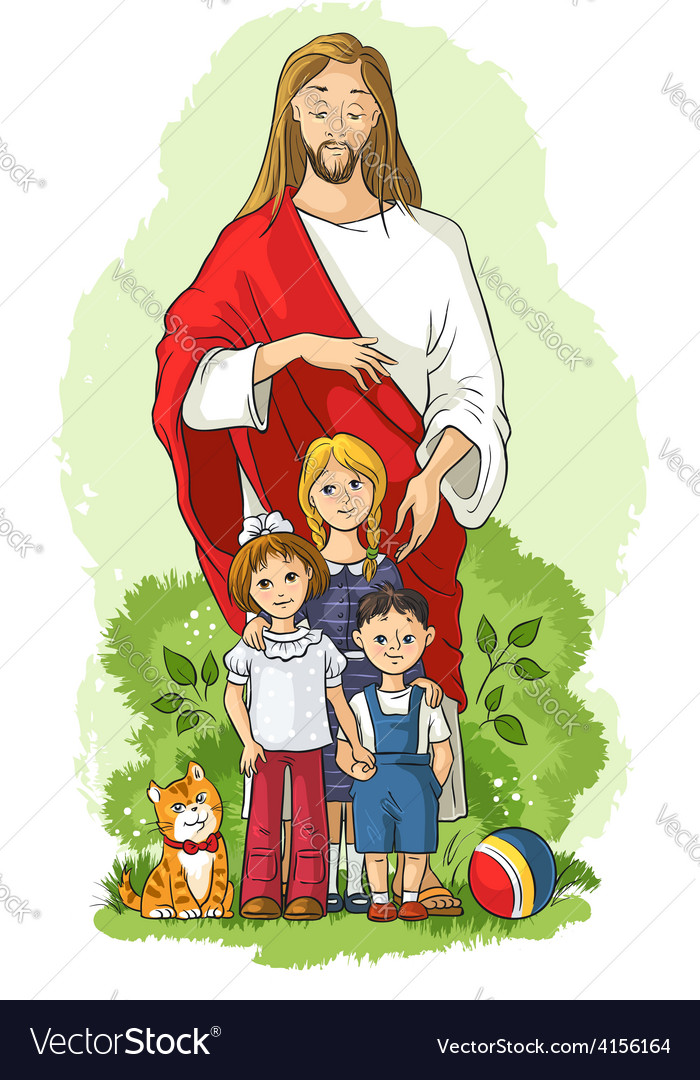 ChristianChristian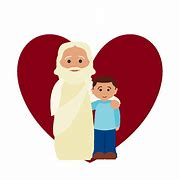 GodI can talk about the fact that Christians believe in God and follow the example of Jesus.I can recognise some Christian symbols and images.I can talk about some Christian beliefs about God and Jesus.I can retell a story about what Christians may think about God and suggest what it means.I can talk about issues of good and bad, right and wrong arising from stories.I can ask questions about believing in God and offer my ideas.I can make links between what Jesus taught and what Christians believe and do.I can respond to a piece of Christian music and a Bible text that inspired it.I can talk about the fact that Christians believe in God and follow the example of Jesus.I can recognise some Christian symbols and images.I can talk about some Christian beliefs about God and Jesus.I can retell a story about what Christians may think about God and suggest what it means.I can talk about issues of good and bad, right and wrong arising from stories.I can ask questions about believing in God and offer my ideas.I can make links between what Jesus taught and what Christians believe and do.I can respond to a piece of Christian music and a Bible text that inspired it.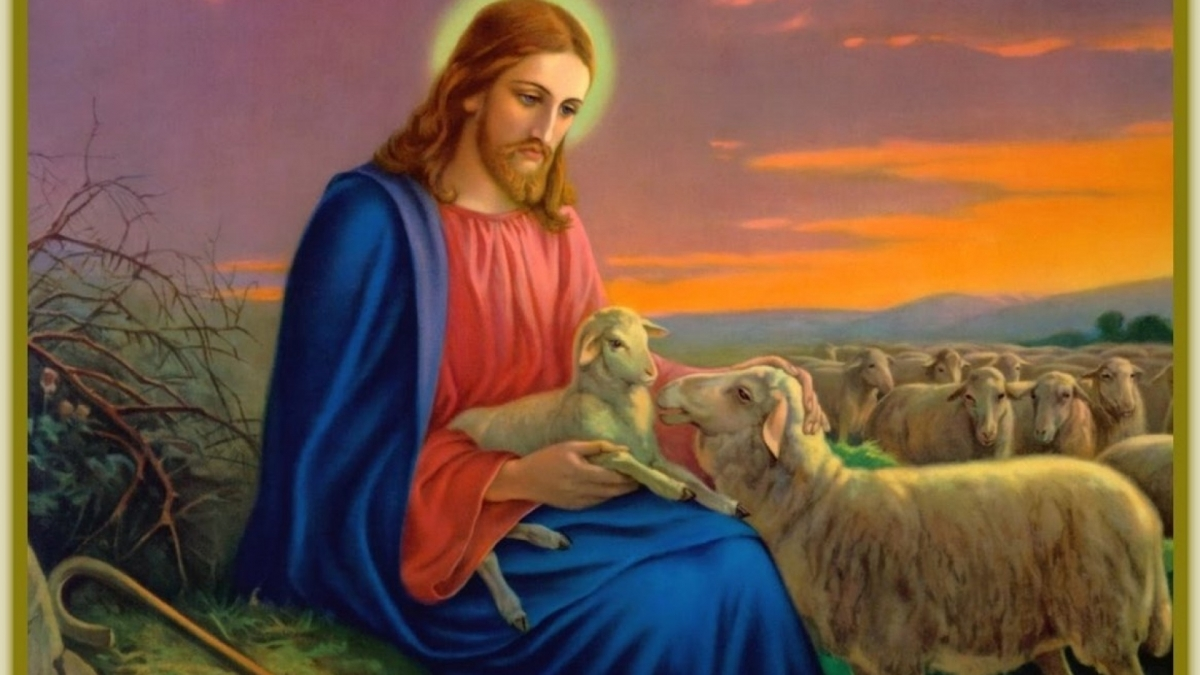 JesusJesus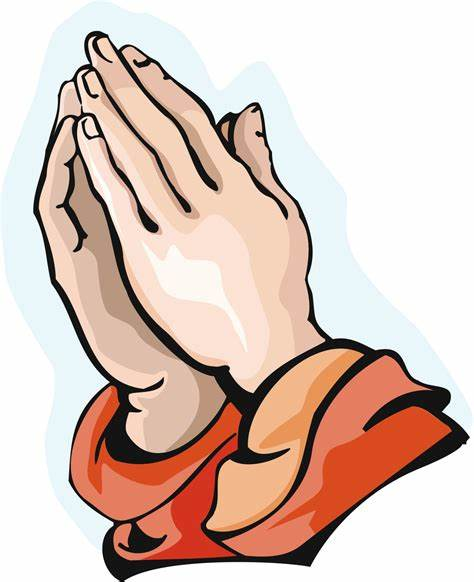 PrayerI can talk about the fact that Christians believe in God and follow the example of Jesus.I can recognise some Christian symbols and images.I can talk about some Christian beliefs about God and Jesus.I can retell a story about what Christians may think about God and suggest what it means.I can talk about issues of good and bad, right and wrong arising from stories.I can ask questions about believing in God and offer my ideas.I can make links between what Jesus taught and what Christians believe and do.I can respond to a piece of Christian music and a Bible text that inspired it.I can talk about the fact that Christians believe in God and follow the example of Jesus.I can recognise some Christian symbols and images.I can talk about some Christian beliefs about God and Jesus.I can retell a story about what Christians may think about God and suggest what it means.I can talk about issues of good and bad, right and wrong arising from stories.I can ask questions about believing in God and offer my ideas.I can make links between what Jesus taught and what Christians believe and do.I can respond to a piece of Christian music and a Bible text that inspired it.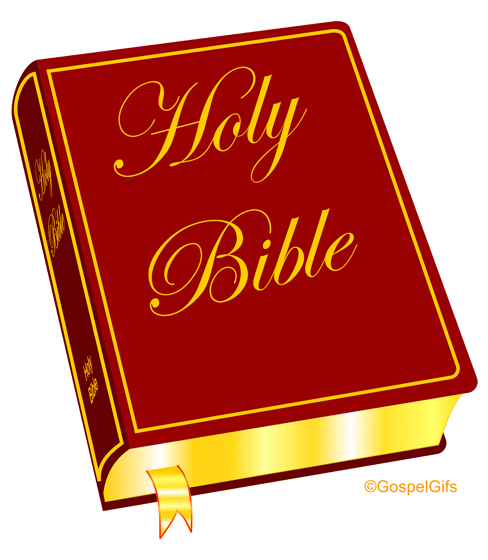 BibleBible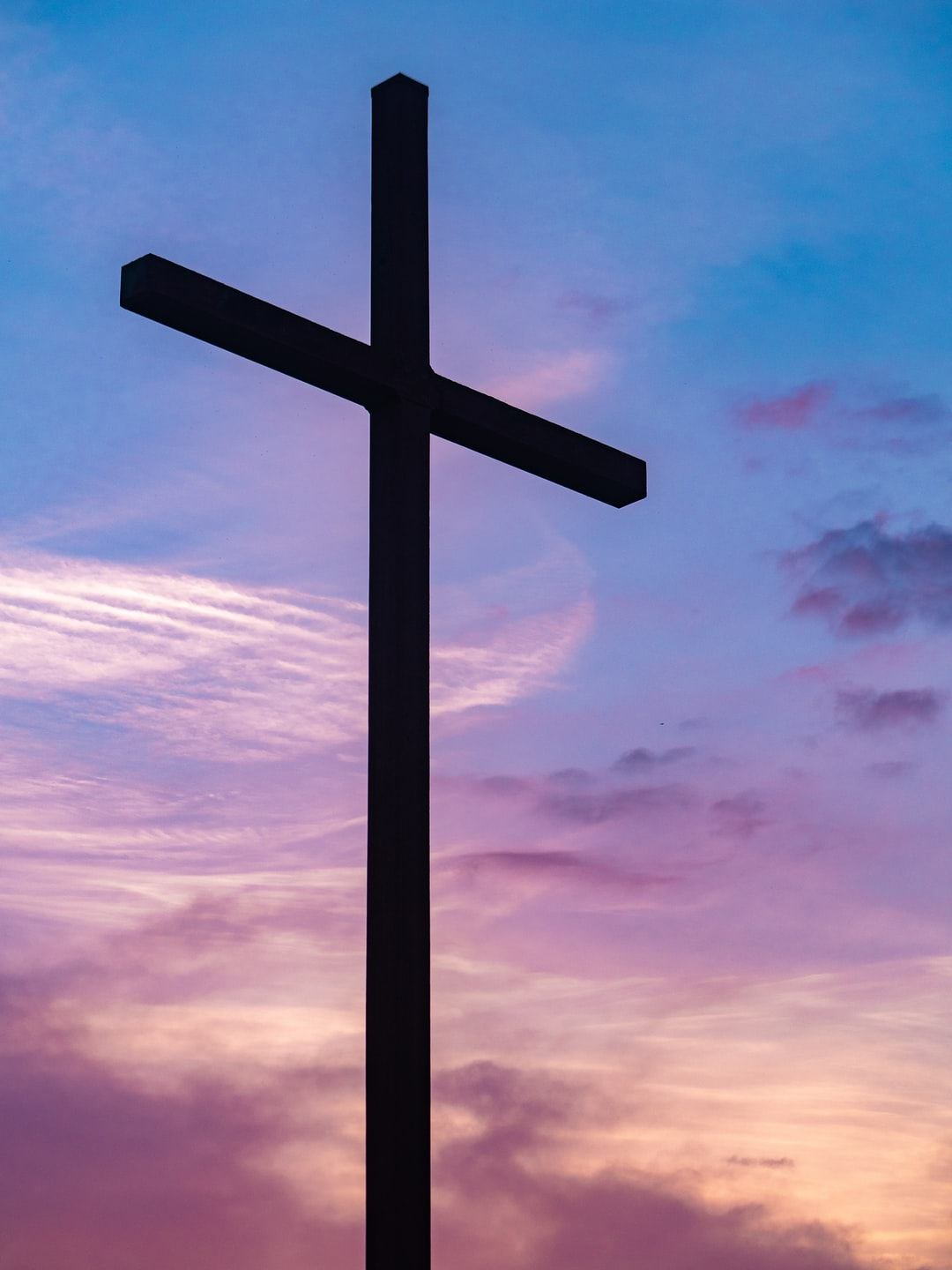 Cross